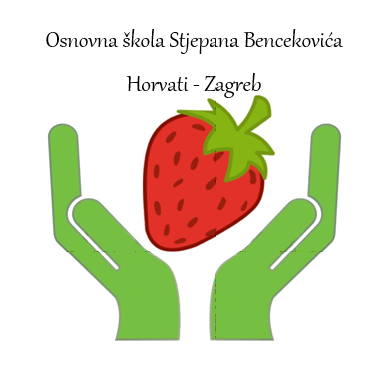 OSNOVNA ŠKOLA STJEPANA BENCEKOVIĆAHorvaćanski trg 1Zagreb – HorvatiU Horvatima 5. rujna  2023.TABLICA VOZNOG REDA OŠ STJEPANA BENCEKOVIĆA od 11. rujna 2023.B – tjedan (RN ujutro, PN poslijepodne, PB poslijepodne)7:10 OŠ-Pipići-Žutaki-Marovići-Kralji-OŠ7:30 OŠ-Prevendari-Derdići-Premužići-Širanovići-OŠ10.50  OŠ-Pipići-Žutaki-Marovići-Kralji-OŠ  (dovoz učenika PN za 00.sat - utorak)11.10  OŠ-Prevendari-Derdići-Premužići-Širanovići-OŠ (dovoz učenika PN za 00.sat - utorak)11:30 OŠ-Pipići-Žutaki-Marovići-Kralji-OŠ  (dovoz učenika PN za 0.sat)11:50  OŠ-Prevendari-Derdići-Premužići-Širanovići-OŠ (dovoz učenika PN za 0.sat)12:20  OŠ-Pipići-Žutaki-Marovići-Kralji-OŠ (odvoz učenika RN i dovoz učenika PN – 1.sat)12:40 OŠ-Prevendari-Derdići-Premužići-Širanovići-OŠ (odvoz učenika RN i dovoz učenika PN – 1.sat)13:15 OŠ-Pipići-Žutaki-Marovići-Kralji-OŠ (odvoz učenika RN)13:35 OŠ-Prevendari-Derdići-Premužići-Širanovići-OŠ (odvoz učenika RN)16:50 OŠ-Pipići-Žutaki-Marovići-Kralji-OŠ (odvoz učenika produženog boravka)17:10  OŠ-Prevendari-Derdići-Premužići-Širanovići-OŠ (odvoz učenika produženog boravka 17:30 OŠ-Pipići-Žutaki-Marovići-Kralji-OŠ (odvoz učenika PN)17:50 OŠ-Prevendari-Derdići-Premužići-Širanovići-OŠ (odvoz učenika PN)18:20 OŠ-Pipići-Žutaki-Marovići-Kralji-OŠ (odvoz učenika PN)18:40 OŠ-Prevendari-Derdići-Premužići-Širanovići-OŠ (odvoz učenika PN)Ravnateljica: Tatjana Bračun Haddad, prof.